SCHEDA DI SEGNALAZIONE PER L’INVIO DEGLI ALUNNI CON DIFFICOLTA’ DI APPRENDIMENTO PRESSO IL SERVIZIO DI NEUROPSICHIATRIA INFANTILE Protocollo n°_____________ del _______________ (o timbro digitale)Nota introduttiva: la richiesta va compilata dal consiglio/team docenti. Può essere indicato un docente referente per il caso, che potrebbe coincidere con l’insegnate della disciplina /ambito in cui l’alunno mostra maggiori difficoltà.Il documento viene rilasciato alla famiglia, che sottoscrive il consenso informato e si occupa di consegnarlo al servizio di Neuropsichiatria Infantile.I dati personali riportati nella presente scheda, saranno trattati ai sensi della legislazione vigente, per le finalità strettamente connesse alle procedure di segnalazione delle difficoltà di apprendimento.Scuola  ____________________________________ Tel_________________________________Via/Piazza _________________________________ Città ________________________________Classe frequentata dal minore______________________________________________________Plesso_______________________________Nella classe è presente Insegnante di Sostegno? □ si □ no______________________________________________________________________________DATI DEL MINORECognome _________________________________ Nome _______________________________Luogo e data di nascita ___________________________________________________________Indirizzo __________________________________ Tel __________________________________Comune di residenza_____________________________________________________________Composizione del nucleo familiare:Madre ________________________________________________________________________Padre ________________________________________________________________________Fratelli o altri conviventi __________________________________________________________In Italia dal ____________________ A contatto con lingua italiana dal _____________________Paese di avvio della scolarizzazione ________________________________________________Scuole frequentate in Italia ________________________________________________________Lingua parlata in famiglia e con il bambino ____________________________________________ Vedi nota introduttiva a pag.1Altre eventuali figure di riferimento del bambino o della famiglia che hanno relazioni con la scuola(educatori, volontari, …) ________________________________________________________________________________________________________________________________________DATI DEGLI INSEGNANTIInsegnante referente _____________________________________________________________Disciplina/ambito dell’insegnante referente____________________________________________Da quanto tempo l’alunno è inserito nella classe? ______________________________________L’alunno è ripetente? □ si □ no Quali classi ha ripetuto? __________________________________Quanto tempo l’alunno rimane a scuola? (specificare se frequenta il pre o post scuola, il temponormale,il tempo pieno o prolungato, le attività integrative) ______________________________________________________________________________________________________________Per l’alunno è già stata richiesta altra consulenza □ si □ noA chi? ________________________________________________________________________Con quali motivazioni? _________________________________________________________________________________________________________________________________________Risorse e/o interventi già attivati in ambito scolastico a favore del bambino nel tentativo di risolvereil problema ________________________________________________________________________________________________________________________________________________________________________________________________________________________________Risorse e/o interventi già attivati in ambito extrascolastico a favore del bambino nel tentativo dirisolvere il problema di cui si è a conoscenza_______________________________________________________________________________________________________________________________________________________________________________________________________________________________________________________________________________________________________________________MOTIVO DELL’INVIOMotivi principali per i quali viene richiesta la consulenza _______________________________________________________________________________________________________________________________________________________________________________________________________________________________________________________________________________________________________________________________________________________________________________________________________________________________________Quali sono i punti di forza del bambino? ______________________________________________________________________________________________________________________________________________________________________________________________________________________________________________________________________________________________________________________________________________________________________RAPPORTI SCUOLA-FAMIGLIAEsistono rapporti regolari tra i familiari e gli insegnanti? □ si □ noDi che tipo? _______________________________________________________________________________________________________________________________________________________________________________________________________________________________Con quale frequenza? ___________________________________________________________PROFILO PSICO-PEDAGOGICOAREA AFFETTIVO-RELAZIONALERapporto con i compagni ___________________________________________________________________________________________________________________________________________________________________________________________________________________________________________________________________________________________________________________________________________________________________________________________________________________Rapporto con gli adulti______________________________________________________________________________________________________________________________________________________________________________________________________________________________________________________________________________________________________Aspetti significativi del comportamento (passività, aggressività, accettazione di limiti e regole …)________________________________________________________________________________________________________________________________________________________________________________________________________________________________________________________________________________________________________________________AREA LINGUISTICA E DELLA COMUNICAZIONEComprensione del linguaggio verbale _______________________________________________________________________________________________________________________________________________________________________________________________________________________________________________________________________________________________________________________________________________________________________Produzione verbale _______________________________________________________________________________________________________________________________________________________________________________________________________________________________________________________________________________________________________Utilizzo di modalità comunicative non verbali (gesti, mimica, linguaggio del corpo ….)________________________________________________________________________________________________________________________________________________________________________________________________________________________________________________________________________________________________________________________Si è a conoscenza di ritardo o difficoltà dello sviluppo del linguaggio nella lingua madre?__________________________________________________________________________________________________________________________________________________________________________________________________________________________________________Il bambino confonde le due lingue quando parla? ______________________________________________________________________________________________________________________________________________________________________________________________________________________________________________________________________________________________________________________________________________________________AREA COGNITIVA E DELL’APPRENDIMENTOGioco e grafismo _________________________________________________________________________________________________________________________________________________________________________________________________________________________________________________________________________________________________________Lettura e scrittura _________________________________________________________________________________________________________________________________________________________________________________________________________________________________________________________________________________________________________Tipologia di errori rilevati. Specificare se:□ scambia/omette/aggiunge lettere e quali ___________________________________________□ ha difficoltà a separare le parole _________________________________________________□ ha difficoltà nell’uso dei diversi caratteri ___________________________________________□ ha difficoltà nell’uso della punteggiatura ___________________________________________□ ha difficoltà di orientamento spaziale nel foglio ______________________________________Capacità logico-matematiche ________________________________________________________________________________________________________________________________________________________________________________________________________________________________________________________________________________________________Apprendimenti curriculari ___________________________________________________________________________________________________________________________________________________________________________________________________________________________________________________________________________________________________Capacità di attenzione, concentrazione e memoria _______________________________________________________________________________________________________________________________________________________________________________________________________________________________________________________________________________AREA MOTORIO-PRASSICA (COORDINAZIONE, ORIENTAMENTO, EQUILIBRIO)Motricità globale ____________________________________________________________________________________________________________________________________________________________________________________________________________________________Motricità fine _______________________________________________________________________________________________________________________________________________________________________________________________________________________________Data_________________________________AUTORIZZAZIONE DEI GENITORII sottoscritti  ________________________________________________________________	       _________________________________________________________________	                              (Cognome e nome di entrambe i genitori o di chi ha ruolo di tutore)In qualità di ______________________________________________________________________                    (specificare la relazione con l’alunno/a)dichiarano- di aver preso visione della presente scheda compilata dagli insegnanti;- di esprimere il proprio consenso al trattamento dei dati riportati, ai sensi della normativa vigente, per le finalità strettamente connesse alla procedura di segnalazione delle difficoltà di apprendimento. A tale proposito, i sottoscritti dichiarano di aver preso visione dell’Informativa ai sensi dell’art. 13 del D.Lgs. 196/2003 “codice in materia di protezione dei dati personali” e GDPR 2016/679 (cfr. Normativa integralmente riportata sul sito dell’Istituto).Data _________________________                  Firma ___________________________________Data _________________________                  Firma ___________________________________**NEL CASO IN CUI LA DOMANDA SIA FORMULATA E SOTTOSCRITTA DA UNO SOLO DEI GENITORI, PER RAGIONI STRAORDINARIE, CHE VANNO DOCUMENTATE CON ALLEGATO IN BUSTA CHIUSA, ATTESTANTE LA CAUSA DELL’ IMPOSSIBILITÀ DI UNO DEI GENITORI A FIRMARE, OCCORRE SOTTOSCRIVERE ANCHE LA SEGUENTE DICHIARAZIONE: ai sensi e per gli effetti del D.P.R. 445/2000 e s.m.i., consapevole delle sanzioni penali richiamate dall’art. 76 del citato D.P.R. in caso di dichiarazioni mendaci, dichiaro sotto la mia personale responsabilità di esprimere anche la volontà dell’altro genitore che esercita la patria potestà dell’alunno/a, il quale conosce e condivide le scelte esplicitate nella presente delega. San Donato M.se, lì _______________    Firma del genitore ______________________________FIRMA E TIMBRO DEL DIRIGENTE SCOLASTICOData _________________________                  Firma ___________________________________ - - - - - - - - - - - - - - - - - - - - - - - - - - - - - - - - - - - - - - - - - - - - - - - - - - - - - - - - - - - - - - - - - - - -  - RICEVUTA DI AVVENUTA CONSEGNAIl servizio di Neuropsichiatria Infantile, con sede in via_________________________ a ________________________, dichiara che, in data_______________ , ha ricevuto dalla famiglia del minore interessato la scheda di segnalazione per l’invio degli alunni con difficoltà di apprendimento compilata dalla scuola ___________________________ e rispondente al numero di protocollo_____________________ del_______________ TIMBRO E FIRMA DEL SERVIZIO______________________________________________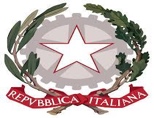 MIURISTITUTO COMPRENSIVO  “MARGHERITA HACK”SCUOLA SECONDARIA di I grado_”GALILEO GALILEI”VIA CROCE ROSSA N. 4 – 20097 -  SAN DONATO MILANESECOD. MECC. MIIC8FB00P – C.F.: 97667080150TEL 025231684 – FAX 0255600141e-mail:MIIC8FB00P@istruzione.it - e-mail PEC:MIIC8FB00P@PEC.istruzione.ithttp://www.icsmargheritahacksandonatomi.edu.it/Codice Univoco Ufficio: UF3XK7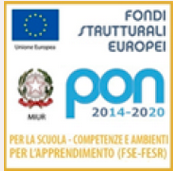 PADREMADREBAMBINOPAESE DI ORIGINEMADRELINGUACognome e Nome DocentiFirma